1. melléklet a 9/2017.(VII.5.) önkormányzati rendelethezAz igazgatási terület szabályozásának m=1:16 000 méretarányú (SZ-1) átnézeti lapja az alábbiak szerint módosul:1. tervrészlet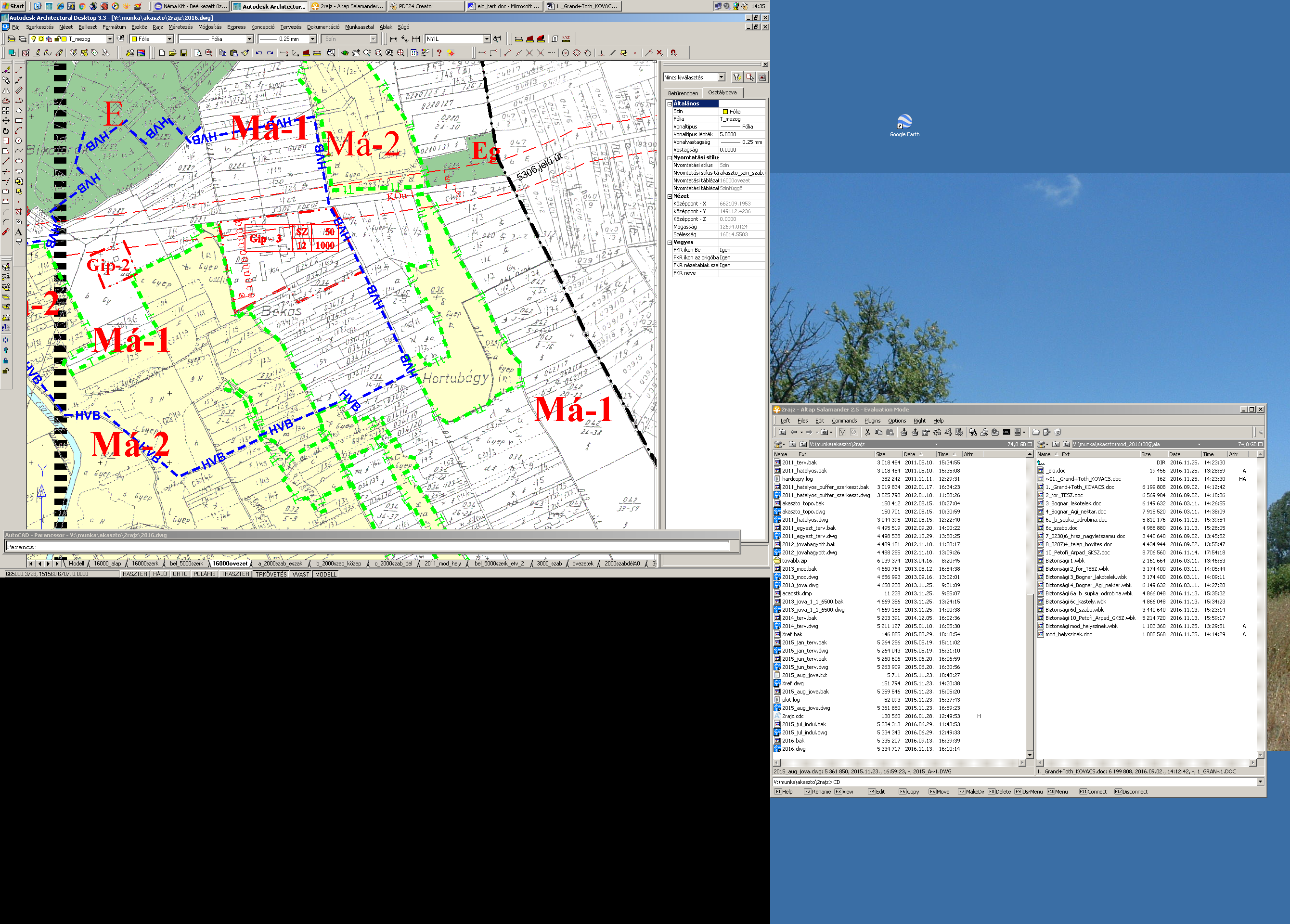 2. tervrészlet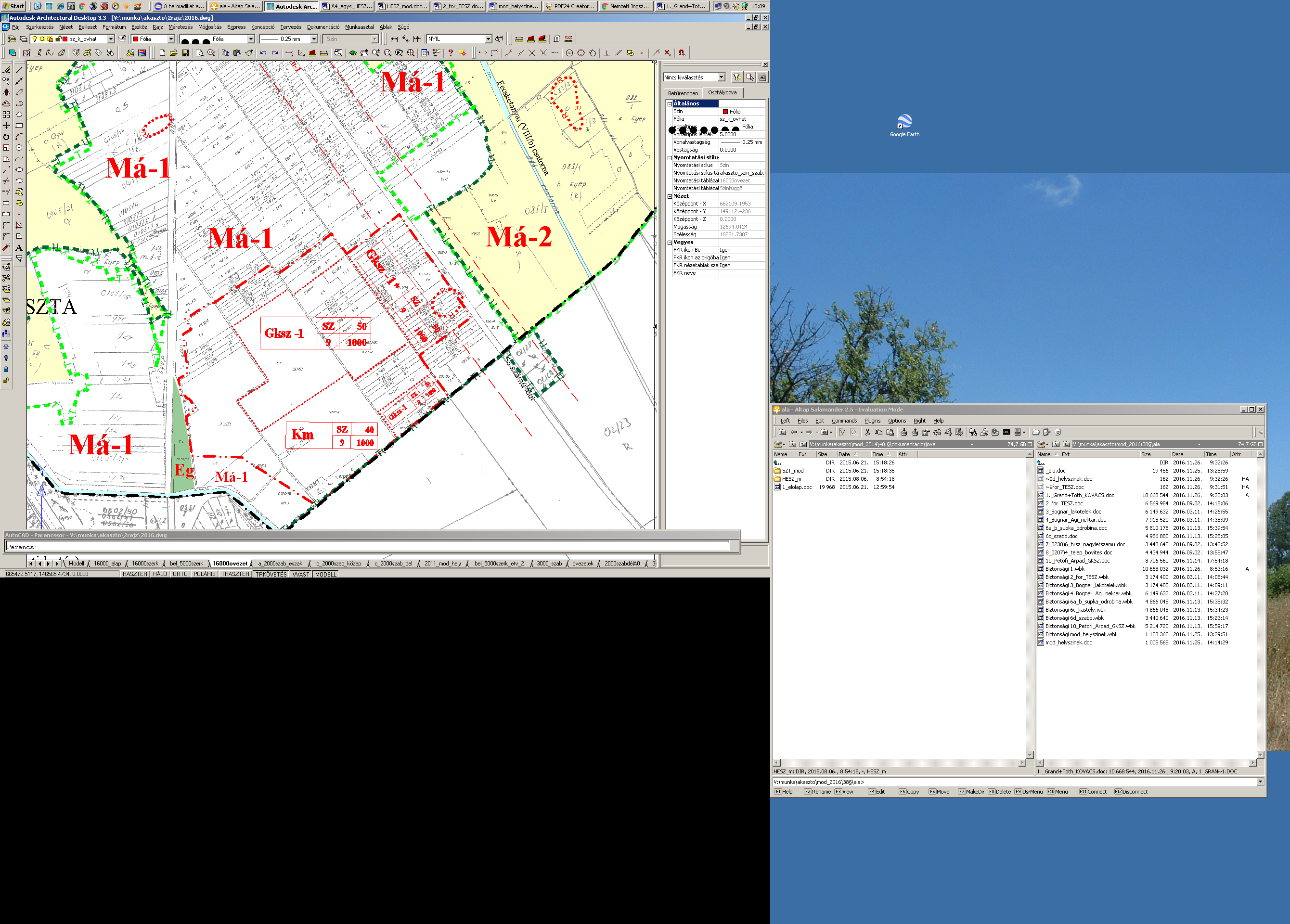 3. tervrészlet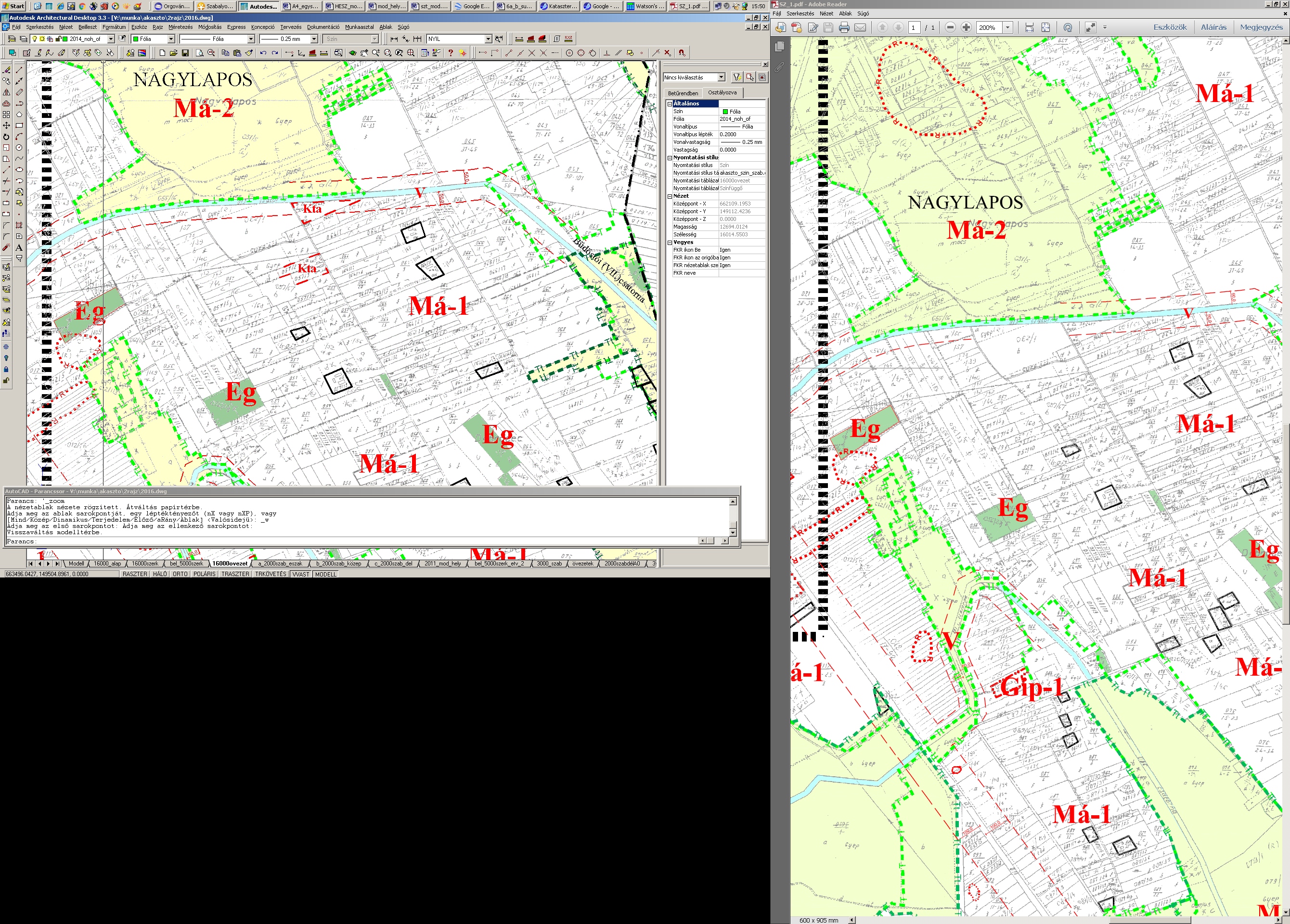 4. tervrészlet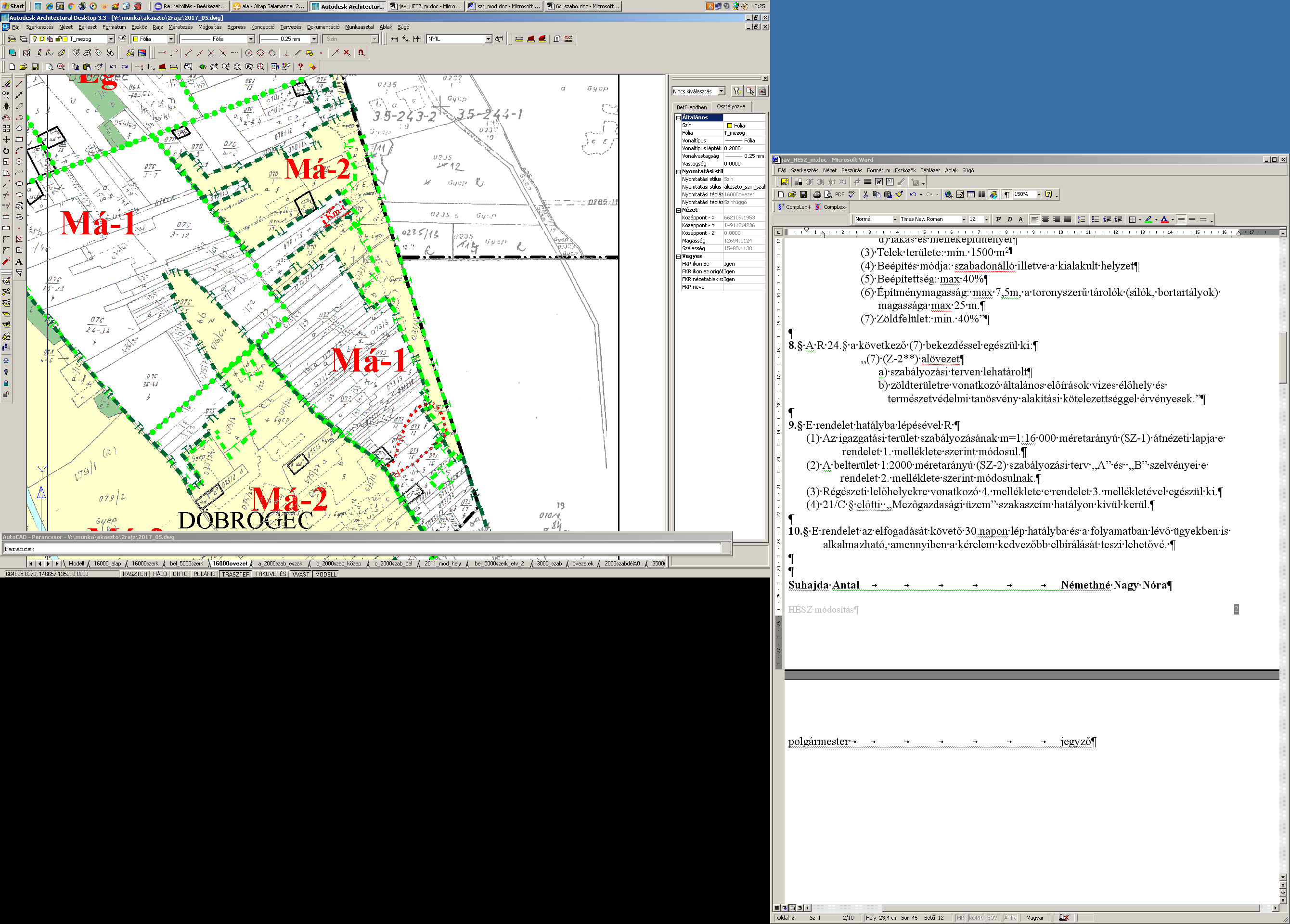 5. tervrészlet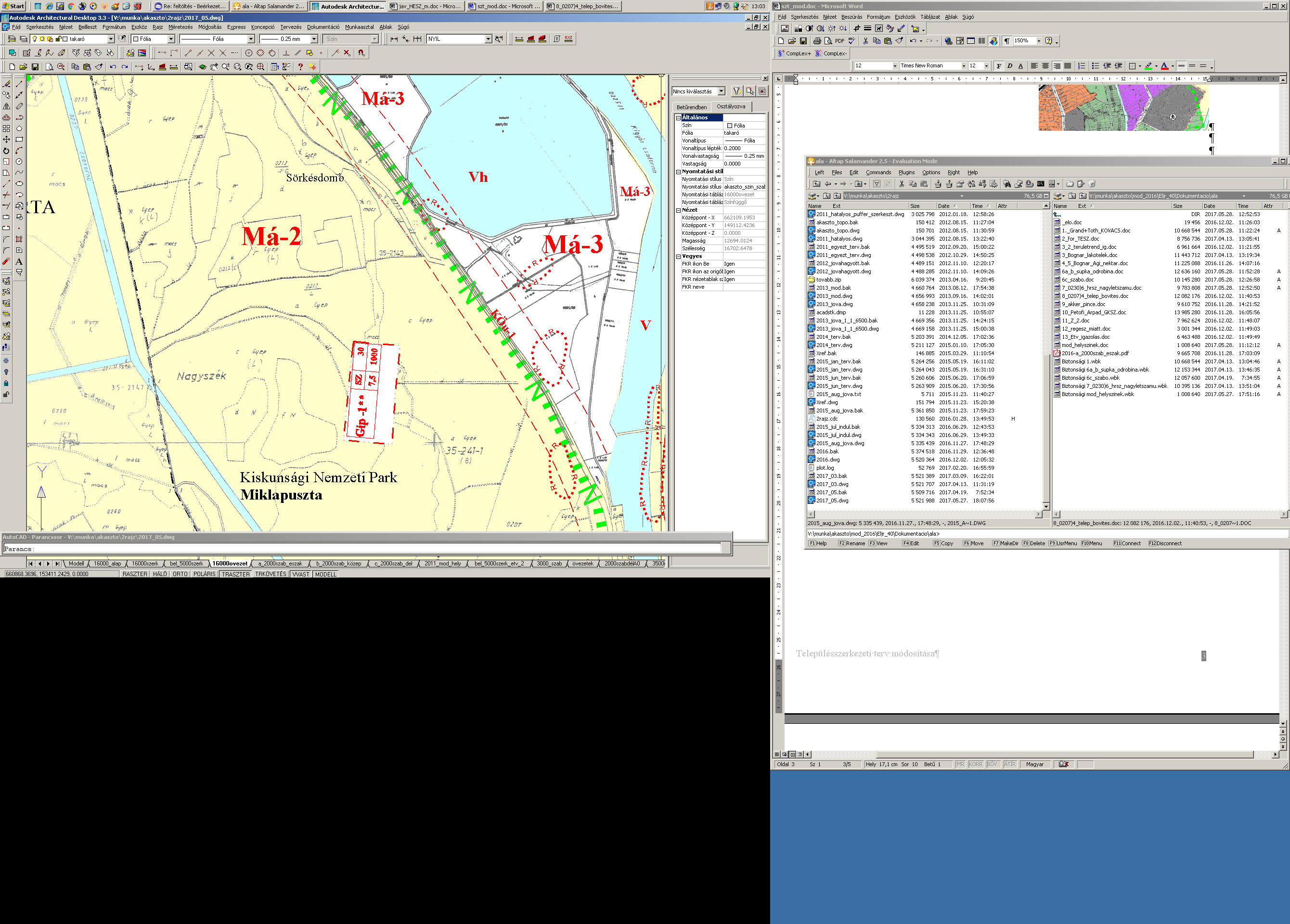 6. tervrészlet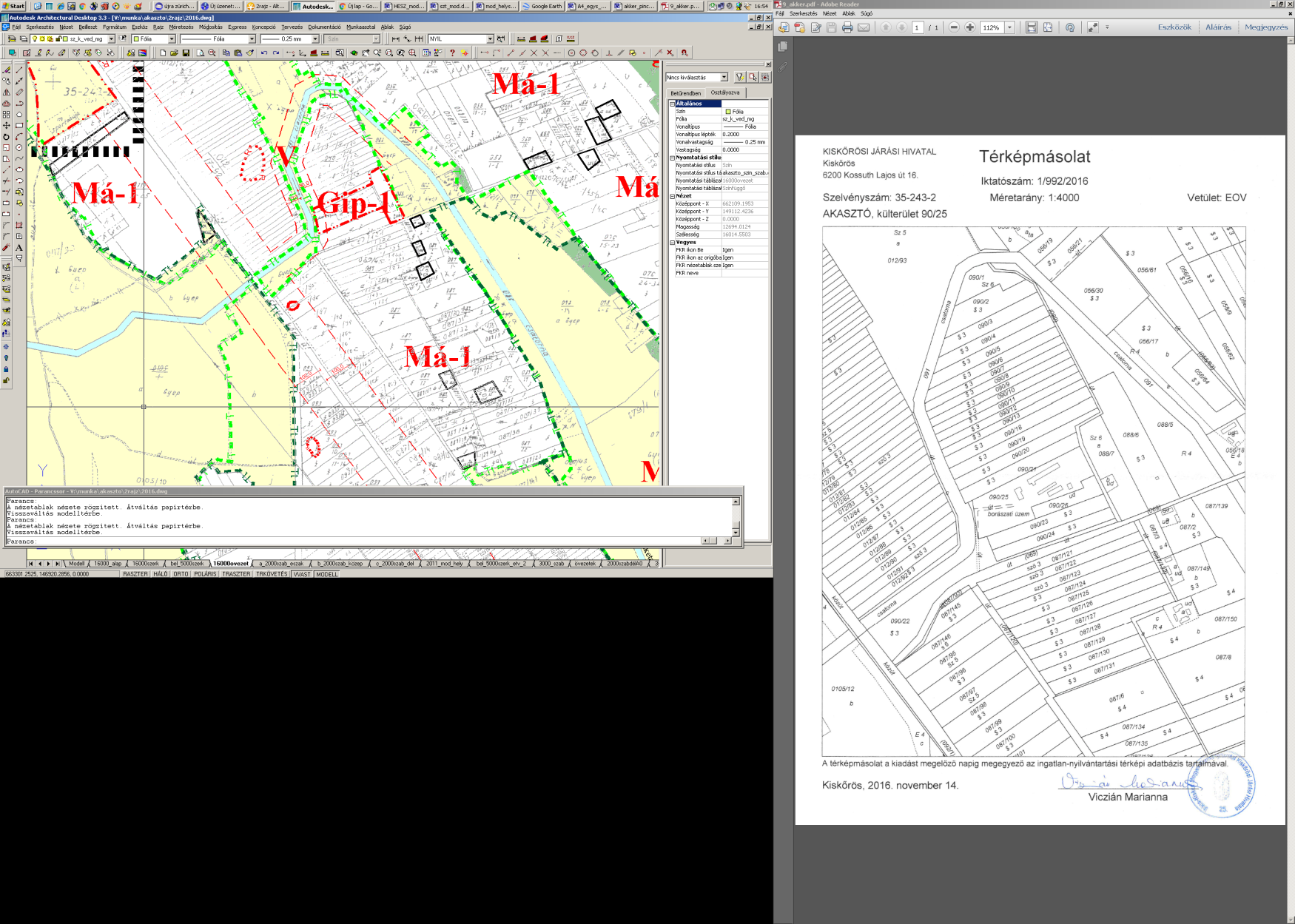 7. tervrészlet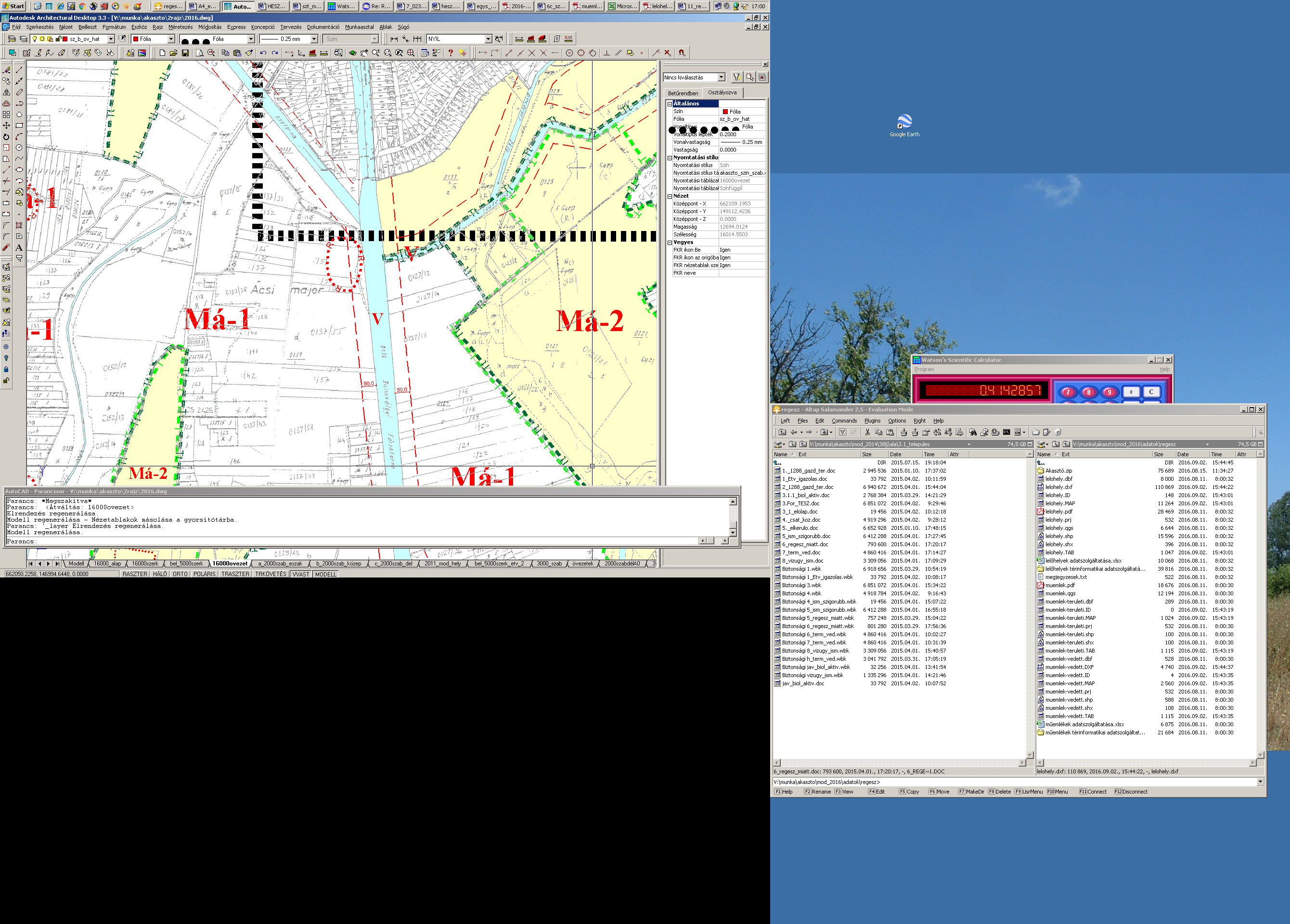 